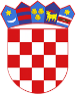 R  E  P  U  B  L  I  K  A    H  R  V  A  T  S  K  APOŽEŠKO-SLAVONSKA ŽUPANIJAGRAD POŽEGA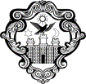 GRADONAČELNIKKLASA: 334-01/23-01/3URBROJ: 2177-1-01/01-24-6Požega, 8. svibnja 2024. GRADSKOM VIJEĆU GRADA POŽEGEPREDMET: Prijedlog Izmjena i dopuna Programa javnih potreba u turizmu i ostalih udruga i društava građana u Gradu Požegi za 2024. godinu - dostavlja se Na temelju članka 62. stavka 1. podstavka 1. Statuta Grada Požege (Službene novine Grada Požege, broj: 2/21.  i 11/22.) (u nastavku teksta: Statut Grada Požege), te članka 59. stavka 1. i članka 61. stavka 1. i  2. Poslovnika o radu Gradskog vijeća Grada Požege (Službene novine Grada Požege, broj: 9/13., 19/13., 5/14., 19/14., 4/18., 7/18. – pročišćeni tekst, 2/20., 2/21. i 4/21. – pročišćeni tekst), dostavlja se Naslovu na razmatranje i usvajanje Prijedlog Izmjena i dopuna Programa javnih potreba u turizmu i ostalih udruga i društava građana Grada Požege za 2024. godinu.Pravna osoba za donošenje ovoga Programa je odredbama Zakona o lokalnoj i područnoj (regionalnoj) samoupravi (Narodne novine, broj: 33/01., 60/01. – vjerodostojno tumačenje, 106/03., 129/05., 109/07., 125/08., 36/09., 150/11., 144/12., 19/13. – pročišćeni tekst, 137/15. – ispravak, 123/17.,  98/19. i 144/20.), Zakona o turističkim zajednicama i promicanju hrvatskog turizma (Narodne novine, broj: 52/19. i 42/20.), Ustavnog zakona o pravima nacionalnih manjina (Narodne novine, broj: 155/02., 47/10. – Odluka i Rješenje US RH,  80/10., 93/11. – Odluka US RH i 93/11. – Odluka US RH), Zakona o udrugama (Narodne novine, broj: 74/14.,70/17., 98/19. i 151/22.) i Statuta Grada Požege.GRADONAČELNIKdr.sc. Željko Glavić, v.r.PRIVITAK:1.	Zaključak Gradonačelnika Grada Požege2.	Prijedlog Izmjena i dopuna Programa javnih potreba u turizmu i ostalih udruga i društava građana u Gradu Požegi za 2024. godinu2.	Program javnih potreba u turizmu i ostalih udruga i društava građana u Gradu Požegi za 2024. godinu (Službene novine Grada Požege, broj: 20/23.).R  E  P  U  B  L  I  K  A    H  R  V  A  T  S  K  APOŽEŠKO-SLAVONSKA ŽUPANIJAGRAD POŽEGAGRADONAČELNIKKLASA: 334-01/23-01/3URBROJ: 2177-1-01/01-24-7Požega, 8. svibnja 2024. Na temelju članka 44. stavka 1. i članka 48. stavka 1. točke 1. Zakona o lokalnoj i područnoj (regionalnoj) samoupravi (Narodne novine, broj: 33/01., 60/01. – vjerodostojno tumačenje, 106/03., 129/05., 109/07., 125/08., 36/09., 150/11., 144/12., 19/13. – pročišćeni tekst, 137/15. – ispravak, 123/17.,  98/19. i 144/20.) i članka 62. stavka 1. podstavka 1. i članka 120. Statuta Grada Požege (Službene novine Grada Požege, broj: 2/21. i 11/22.), Gradonačelnik Grada Požege, dana 8. svibnja 2024. godine, donosiZ A K L J U Č A KUtvrđuje se Prijedlog Izmjena i dopuna Programa javnih potreba u turizmu i ostalih udruga društava i građana u Gradu Požegi za 2024. godinu, kao u predloženom tekstu.Prijedlog Programa iz točke I. ovoga Zaključka upućuje se Gradskom vijeću Grada Požege na razmatranje i usvajanje.GRADONAČELNIKdr.sc. Željko GlavićDOSTAVITI:Gradskom vijeću Grada Požege Pismohrani.PRIJEDLOGR  E  P  U  B  L  I  K  A    H  R  V  A  T  S  K  APOŽEŠKO-SLAVONSKA ŽUPANIJAGRAD POŽEGAGradsko vijećeKLASA: 334-01/23-01/3URBROJ: 2177-1-02/01-24-8Požega, __. svibnja 2024.Na temelju članka 35. stavka 1. točke 2. Zakona o lokalnoj i područnoj (regionalnoj) samoupravi (Narodne novine, broj: 33/01., 60/01. – vjerodostojno tumačenje, 106/03., 129/05., 109/07., 125/08., 36/09., 150/11., 144/12., 19/13. – pročišćeni tekst, 137/15. – ispravak, 123/17., 98/19. i 144/20.), članka 10. Zakona o turističkim zajednicama i promicanju hrvatskog turizma (Narodne novine, broj:  52/19. i 42/20.), članka 28. stavka 1. Ustavnog zakona o pravima nacionalnih manjina (Narodne novine, broj: 155/02., 47/10. – Odluka i Rješenje US RH, 80/10., 93/11. – Odluka US RH i 93/11. – Odluka US RH), članka 23. Zakona o udrugama (Narodne novine, broj: 74/14., 70/17. , 98/19. i 151/22.), te članka 39. stavka 1. podstavka 3. Statuta Grada Požege (Službene novine Grada Požege, broj: 2/21. i 11/22.), Gradsko vijeće Grada Požege na 28. sjednici, održanoj dana, __. svibnja 2024.  godine, donosi IZMJENE I DOPUNE PROGRAMAjavnih potreba u turizmu i ostalih udruga i društava građana u Gradu Požegi za 2024. godiniČlanak 1.Ovim Izmjenama i dopunama Programa, mijenja se i dopunjuje Program javnih potreba u turizmu i ostalih udruga i društava građana u Gradu Požegi za 2024. godinu (Službene novine Grada Požege, broj: 20/23.) (u nastavku teksta: Program).Članak 2.Članak 2. Programa mijenja se i glasi:Financijska sredstva za ostvarivanje javnih potreba u turizmu i ostalih udruga i društava građana u Gradu Požegi za 2024. godinu osiguravaju se u Proračunu Grada za 2024. godinu u ukupnom iznosu od 303.980,00 € za slijedeće javne potrebe:programi u turizmu program proračunskog korisnika Vijeća srpske nacionalne manine Grada Požegeprogrami političkih stranaka, ostalih udruga i društava i najam mobilnog klizališta.Programi u turizmu financirat će se u ukupnom iznosu 165.000,00 €, kako slijedi:Program TURISTIČKA ZAJEDNICA financirat će se u iznosu 165.000,00 €.II.	Proračunski korisnik – Vijeće srpske nacionalne manjine Grada Požege financirat će se u iznosu od 11.280,00 €.III.	OSTALE UDRUGE I DRUŠTVA GRAĐANA I NAJAM MOBILNOG KLIZALIŠTA financirat će se u ukupnom iznosu od 127.700,00 €.Članak 3.Upravni odjel za društvene djelatnosti Grada Požege vrši raspodjelu financijskih sredstava iz članka 2. ovog Programa prati namjensko korištenje sredstava iz članka 2. ovog Programa i o tome podnosi izvješćeGradonačelniku Grada Požege.Članak 4.Ovaj Program stupa na snagu danom donošenja, a isti će se objaviti u Službenim novinama Grada Požege.PREDSJEDNIKMatej Begić, dipl.ing.šum.O b r a z l o ž e n j eUz Izmjene i dopune Programa javnih potreba u turizmu i ostalih udruga i društava građanau Gradu Požegi za 2024. GodiniUVOD I PRAVNA OSNOVAPravna osnova za donošenje ovoga Programa je odredbama Zakona o lokalnoj i područnoj (regionalnoj) samoupravi (Narodne novine, broj: 33/01., 60/01. – vjerodostojno tumačenje, 106/03., 129/05., 109/07., 125/08., 36/09., 150/11., 144/12., 19/13. – pročišćeni tekst, 137/15. – ispravak, 123/17.,  98/19. i 144/20.), Zakona o turističkim zajednicama i promicanju hrvatskog turizma (Narodne novine, broj: 52/19. i 42/20.), Ustavnog zakona o pravima nacionalnih manjina (Narodne novine, broj: 155/02., 47/10. – Odluka i Rješenje US RH,  80/10., 93/11. – Odluka US RH i 93/11. – Odluka US RH), Zakona o udrugama (Narodne novine, broj: 74/14.,70/17., 98/19. i 151/22.) i Statuta Grada Požege (Službene novine Grada Požege, broj: 2/21. i 11/22).SADRŽAJ PREDLOŽENOG PROGRAMAIzmjenama i dopunama Programa javnih potreba u turizmu i ostalih udruga i društava građana u Gradu Požegi za 2024. godinu, mijenja se i dopunjuje Program javnih potreba u turizmu i ostalih udruga i društava građana u Gradu Požegi za 2024. godinu (Službene novine Grada Požege, broj: 20/23.).Ukupno planirani Program javnih potreba u turizmu i ostalih udruga i društava građana u Gradu Požegi u iznosu 301.980,00 € (preraspodjelom povećan za 8.000,00 € na aktivnosti Donacije vjerskim zajednicama) povećava se za 2.000,00 € i sada iznosi 303.980,00 €, prema nastavno navedenom tekstu.Program Vjerske zajednice ima slijedeću promjenu:*Aktivnost Donacije vjerskim zajednicama – povećava se za 2.000,00 € na poziciji Kapitalne donacije vjerskim zajednicamaSukladno navedenim Izmjenama i dopunama predmetnog Programa, utvrđene aktivnosti, poslovi i djelatnosti u turizmu i ostalih udruga i društava građana financirat će se kako slijedi:I. programi u turizmu (Turistička zajednica i Turizam ) 		165.000,00 €II. program Vijeće srpske nacionalne manjine Grada Požege		  11.280,00 €III. programi političkih stranaka, ostalih udruga i društava inajam mobilnog klizališta						 127.700,00 €–––––––––––––––––––––––––––––––––––––––––––––––––––––––––––––––––––––––––ukupno:								303.980,00 €.Službene novine Grada Požege, broj: 20/23.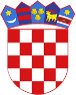 R  E  P  U  B  L  I  K  A    H  R  V  A  T  S  K  APOŽEŠKO-SLAVONSKA ŽUPANIJAGRAD POŽEGAGRADSKO VIJEĆEKLASA: 334-01/23-01/3URBROJ: 2177-1-02/01-23-4Požega, 14. prosinca 2023.Na temelju članka 35. stavka 1. točke 2. Zakona o lokalnoj i područnoj (regionalnoj) samoupravi (Narodne novine, broj: 33/01., 60/01. – vjerodostojno tumačenje, 106/03., 129/05., 109/07., 125/08., 36/09., 150/11., 144/12., 19/13. – pročišćeni tekst, 137/15. – ispravak, 123/17., 98/19. i 144/20.), članka 10. Zakona o turističkim zajednicama i promicanju hrvatskog turizma (Narodne novine, broj:  52/19. i 42/20.), članka 28. stavka 1. Ustavnog zakona o pravima nacionalnih manjina (Narodne novine, broj: 155/02., 47/10. – Odluka i Rješenje US RH, 80/10., 93/11. – Odluka US RH i 93/11. – Odluka US RH), članka 23. Zakona o udrugama (Narodne novine, broj: 74/14., 70/17. , 98/19. i 151/22.), te članka 39. stavka 1. podstavka 3. Statuta Grada Požege (Službene novine Grada Požege, broj: 2/21. i 11/22.), Gradsko vijeće Grada Požege na 24. sjednici, održanoj dana, 14. prosinca 2023.  godine, donosi P R O G R A Mjavnih potreba u turizmu i ostalih udruga i društava građana u Gradu Požegi za 2024. godiniČlanak 1.Programom javnih potreba u turizmu i ostalih udruga i društava građana u Gradu Požegi za 2024. godinu (u nastavku teksta: Program) utvrđuju se aktivnosti, poslovi i djelatnosti u turizmu, proračunskog korisnika Vijeća srpske nacionalne manjine Grada Požege i ostalih udruga i društava građana od važnosti za Grad Požegu.Članak 2.Financijska sredstva za ostvarivanje javnih potreba u turizmu i ostalih udruga i društava građana u Gradu Požegi za 2024. godinu osiguravaju se u Proračunu Grada za 2024. godinu u ukupnom iznosu od 293.980,00 € za slijedeće javne potrebe:programi u turizmu program proračunskog korisnika Vijeća srpske nacionalne manine Grada Požegeprogrami političkih stranaka, ostalih udruga i društava i najam mobilnog klizališta.Programi u turizmu financirat će se u ukupnom iznosu 165.000,00 €, kako slijedi:Program TURISTIČKA ZAJEDNICA financirat će se u iznosu 165.000,00 €.II.	Proračunski korisnik – Vijeće srpske nacionalne manjine Grada Požege financirat će se u iznosu od 11.280,00 €.III.	OSTALE UDRUGE I DRUŠTVA GRAĐANA I NAJAM MOBILNOG KLIZALIŠTA financirat će se u ukupnom iznosu od 117.700,00 €.Članak 3.Upravni odjel za društvene djelatnosti Grada Požege vrši raspodjelu financijskih sredstava iz članka 2. ovog Programa prati namjensko korištenje sredstava iz članka 2. ovog Programa i o tome podnosi izvješćeGradonačelniku Grada Požege.Članak 4.Ovaj će se Program  objaviti u Službenim novinama Grada Požege, a primjenjuje se od 1. siječnja 2024. godine.PREDSJEDNIKMatej Begić, dipl.ing.šum., v.r.28. SJEDNICA GRADSKOG VIJEĆA GRADA POŽEGETOČKA 9.e) DNEVNOG REDAPRIJEDLOG IZMJENA I DOPUNA PROGRAMA JAVNIH POTREBA U TURIZMU I OSTALIH UDRUGA I DRUŠTAVA GRAĐANA U GRADU POŽEGI ZA 2024. GODINUPREDLAGATELJ:	Gradonačelnik Grada PožegeIZVJESTITELJ:	Gradonačelnik Grada PožegeSvibanj 2024.NAZIV PROJEKTA/AKTIVNOSTINAMJENA SREDSTAVAIZNOS/€DONACIJE ZA REDOVNU DJELATNOST TURISTIČKE ZAJEDNICEza rad (plaće zaposlenih)60.000,00DONACIJE ZA PRIREDBE I MANIFESTACIJEPriredbe i manifestacije:Vincelovo, Dan Grada – Grgurevo, Požeški kotlić, Ivanjski krijes - Festival kulena&vina, Kulenijada, Požeško kulturno ljeto, Fišijada, Martinje&Okusi jeseni, Advent u Požegi, Doček Nove godine i ostale manifestacije105.000,00NAZIV KORISNIKANAMJENA SREDSTAVA/€NAMJENA SREDSTAVA/€IZNOS/€Vijeće srpske nacionalne manjine Grada PožegeSredstva iz izvora Grad:11.280,0011.280,00Vijeće srpske nacionalne manjine Grada PožegeSredstva iz ostalih izvora iznose: 0,0011.280,00Vijeće srpske nacionalne manjine Grada PožegePROGRAM Redovna djelatnost vijeća manjinaAKTIVNOST/PROJEKTOsnovna aktivnosti vijeća manjina (za materijalne i financijske rashode)9.950,009.831,0011.280,00Vijeće srpske nacionalne manjine Grada PožegeNabava opreme za vijeća manjina119,0011.280,00Vijeće srpske nacionalne manjine Grada PožegePROGRAMProgramska djelatnost vijeća manjinaAKTIVNOST/PROJEKTProgram vijeća manjina1.330,001.330,0011.280,00NAZIV KORISNIKA/PROGRAMANAMJENA SREDSTAVA/€NAMJENA SREDSTAVA/€IZNOS/€1. DRUŠTVO NAŠA DJECAAktivnost Osnovna aktivnost Društva naša djeca (za rad)Aktivnost Osnovna aktivnost Društva naša djeca (za rad)2.000,002. VJERSKE ZAJEDNICEAktivnost Donacije vjerskim zajednicama (za tekuće i kapitalne donacije)			        33.000,00Aktivnost Zaklada Vrhbosanske nadbiskupije (za članarinu)700,00Aktivnost Donacije vjerskim zajednicama (za tekuće i kapitalne donacije)			        33.000,00Aktivnost Zaklada Vrhbosanske nadbiskupije (za članarinu)700,0033.700,003. DONACIJE UDRUGAMA GRAĐANAAktivnost Donacije udrugama građana  (tekuće i kapitalne donacije)43.000,0049.000,003. DONACIJE UDRUGAMA GRAĐANAAktivnost Donacije Hrvatskoj gorskoj službi spašavanja (tekuće i kapitalne donacije)6.000,0049.000,004. NAJAM MOBILNOG KLIZALIŠTAAktivnost Najam mobilnog klizališta Aktivnost Najam mobilnog klizališta 43.000,0043.000,00NAZIV PROJEKTA/AKTIVNOSTINAMJENA SREDSTAVAIZNOS/€DONACIJE ZA REDOVNU DJELATNOST TURISTIČKE ZAJEDNICEza rad (plaće zaposlenih)60.000,00DONACIJE ZA PRIREDBE I MANIFESTACIJEPriredbe i manifestacije:Vincelovo, Dan Grada – Grgurevo, Požeški kotlić, Ivanjski krijes - Festival kulena&vina, Kulenijada, Požeško kulturno ljeto, Fišijada, Martinje&Okusi jeseni, Advent u Požegi, Doček Nove godine i ostale manifestacije105.000,00NAZIV KORISNIKANAMJENA SREDSTAVA/€NAMJENA SREDSTAVA/€IZNOS/€Vijeće srpske nacionalne manjine Grada PožegeSredstva iz izvora Grad:11.280,0011.280,00Vijeće srpske nacionalne manjine Grada PožegeSredstva iz ostalih izvora iznose: 0,0011.280,00Vijeće srpske nacionalne manjine Grada PožegePROGRAM Redovna djelatnost vijeća manjinaAKTIVNOST/PROJEKTOsnovna aktivnosti vijeća manjina (za materijalne i financijske rashode)9.950,009.831,0011.280,00Vijeće srpske nacionalne manjine Grada PožegeNabava opreme za vijeća manjina119,0011.280,00Vijeće srpske nacionalne manjine Grada PožegePROGRAMProgramska djelatnost vijeća manjinaAKTIVNOST/PROJEKTProgram vijeća manjina1.330,001.330,0011.280,00NAZIV KORISNIKA/PROGRAMANAMJENA SREDSTAVA/€NAMJENA SREDSTAVA/€IZNOS/€1. DRUŠTVO NAŠA DJECAAktivnost Osnovna aktivnost Društva naša djeca (za rad)Aktivnost Osnovna aktivnost Društva naša djeca (za rad)2.000,002. VJERSKE ZAJEDNICEAktivnost Donacije vjerskim zajednicama (za tekuće i kapitalne donacije)			        23.000,00Aktivnost Zaklada Vrhbosanske nadbiskupije (za članarinu)700,00Aktivnost Donacije vjerskim zajednicama (za tekuće i kapitalne donacije)			        23.000,00Aktivnost Zaklada Vrhbosanske nadbiskupije (za članarinu)700,0023.700,003. DONACIJE UDRUGAMA GRAĐANAAktivnost Donacije udrugama građana  (tekuće i kapitalne donacije)43.000,0049.000,003. DONACIJE UDRUGAMA GRAĐANAAktivnost Donacije Hrvatskoj gorskoj službi spašavanja (tekuće i kapitalne donacije)6.000,0049.000,004. NAJAM MOBILNOG KLIZALIŠTAAktivnost Najam mobilnog klizališta Aktivnost Najam mobilnog klizališta 43.000,0043.000,00